STARTUP CONCLAVE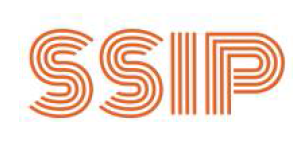 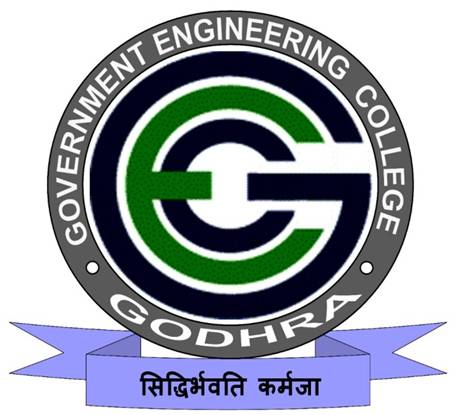 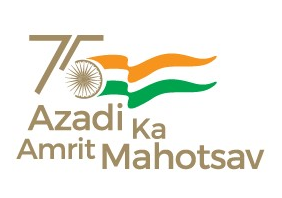 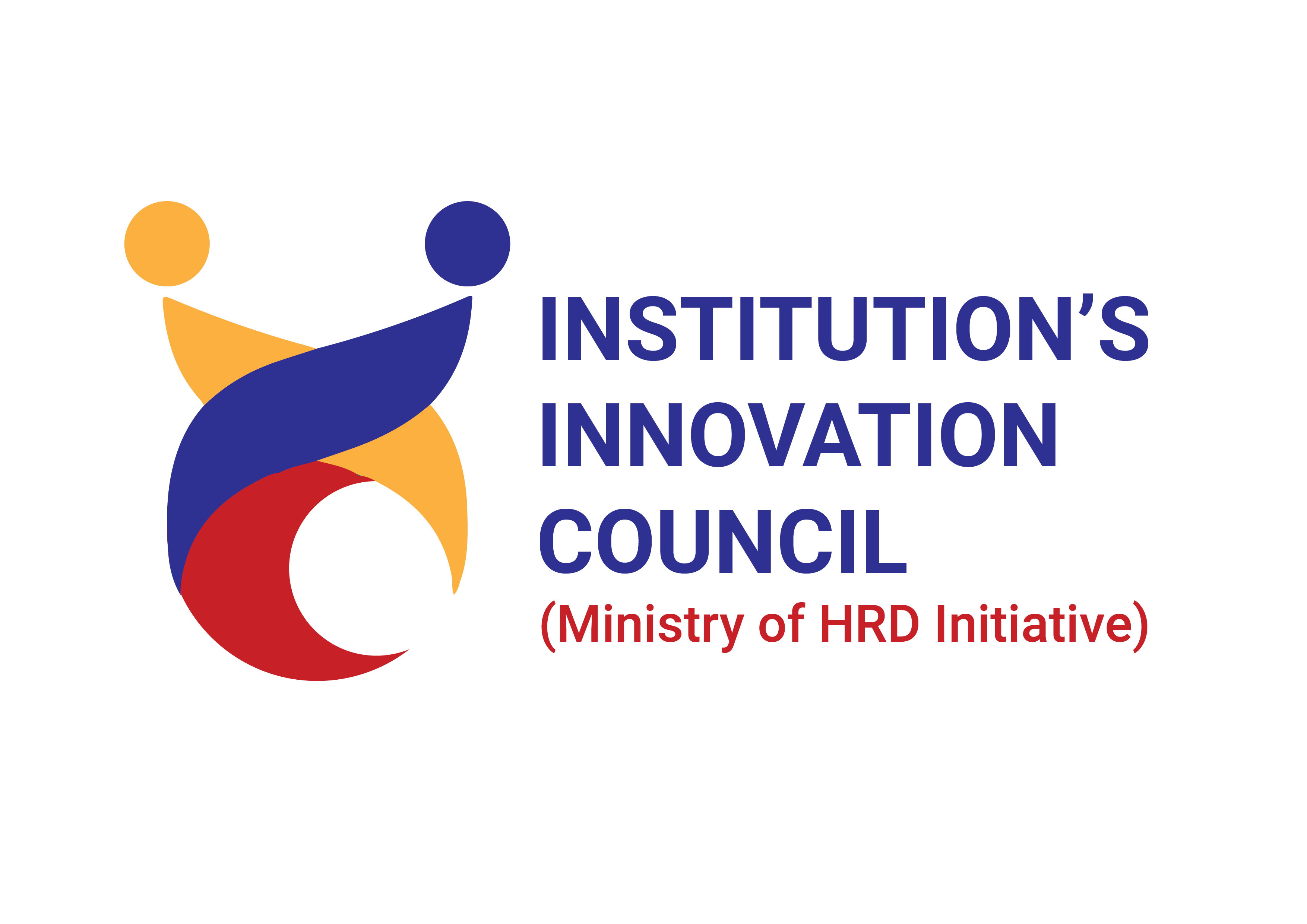 07/12/2023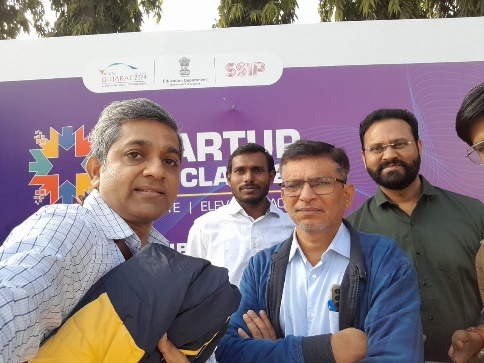 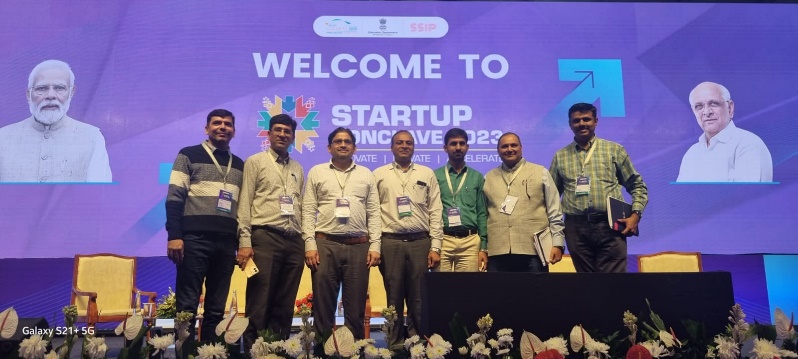 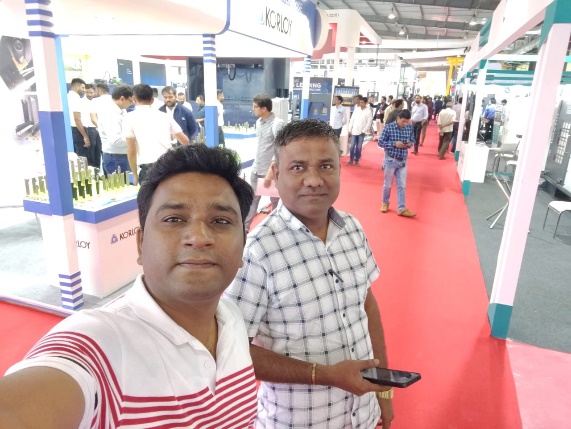 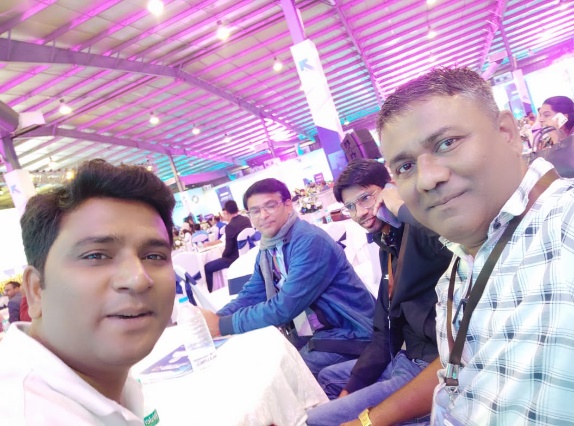 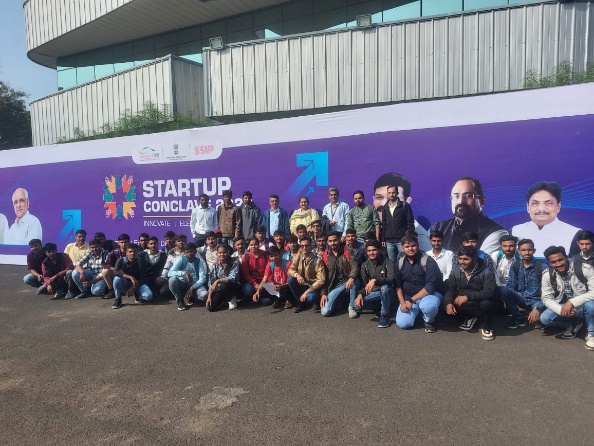 An event of “STARTUP CONCLAVE” was organized by Government of Gujarat on 07th December, 2023 at Gandhinagar. Several Startups and Industries were provided a platform via this event to showcase their progress, products and pathways.A total of 35 students and 15 faculty members of all academic branches have been sent to visit the program.